ГОРОДСКАЯ  ДУМА  ГОРОДА  ДИМИТРОВГРАДАУльяновской областиР Е Ш Е Н И Ег.Димитровград  25  августа  2021  года  							     № 67/569  .О внесении изменений в Прогнозный план (Программу)приватизации муниципального имущества города Димитровграда Ульяновской области на 2021 год и плановый период 2022-2023 годовВ соответствии с частью 3 статьи 51 Федерального закона от 06.10.2003 №131-ФЗ «Об общих принципах организации местного самоуправления в Российской Федерации», пунктом 5 части 1 статьи 26 Устава муниципального образования «Город Димитровград» Ульяновской области, Положением о порядке приватизации муниципальных предприятий и иного имущества, находящегося в муниципальной собственности города Димитровграда Ульяновской области, рассмотрев обращение исполняющего обязанности Главы города Димитровграда Ульяновской области А.Е.Терёшиной от 27.07.2021 №01-22/3502,  Городская Дума города Димитровграда Ульяновской области третьего созыва решила:1. Внести изменения в Прогнозный план (Программу) приватизации муниципального имущества города Димитровграда Ульяновской области на 2021 год и плановый период 2022-2023 годов, утверждённый решением Городской Думы города Димитровграда Ульяновской области третьего созыва от 16.12.2020 №55/444:1) в подразделе 1 раздела II: а) в позиции «Объекты, подлежащие продаже во 2 квартале 2021 года»:строку 3 исключить;б) позицию «ВСЕГО по 2 кварталу» изложить в следующей редакции:«»;в) позицию «Объекты, подлежащие продаже в 3 квартале 2021 года» дополнить строкой 7 следующего содержания:«»;г) позицию «ВСЕГО по 3 кварталу» изложить в следующей редакции:«»;д) позицию «ИТОГО за 2021 год» изложить в следующей редакции:«».	2. Рекомендовать Администрации города Димитровграда Ульяновской области подготовить и внести в Городскую Думу города Димитровграда Ульяновской области проект соответствующих изменений в решение Городской Думы города Димитровграда Ульяновской области третьего созыва от 16.12.2020 №55/445 «Об утверждении бюджета города Димитровграда Ульяновской области на 2021 год и плановый период 2022 и 2023 годов».3. Настоящее решение подлежит официальному опубликованию и размещению в информационно – телекоммуникационной сети «Интернет» на официальном сайте Городской Думы города Димитровграда Ульяновской области (www.dumadgrad.ru).4. Настоящее решение вступает в силу на следующий день после дня его официального опубликования.ВСЕГО по 2 кварталу7399387,0019 027 804,007Нежилое здание, кадастровый номер 73:23:011416:56 с земельным участком площадью 1154 кв.м  кадастровый номер 73:23:010507:159Ульяновская область, город Димитровград,  ул.Куйбышева, д.196228,3в аренду не предоставлялсяРыночная оценка не проводилась3 500 000,00 (с учетом НДС)Продажа муниципального имущества  на  конкурсеПамятник культурного наследия местного (муниципального) значения – «Дом  Курочкина»,  нач. XX в.ВСЕГО по 3 кварталу11803000,0018777942,00ИТОГО за 2021 год19202387,0037805746,00Председатель Городской Думыгорода Димитровграда Ульяновской области                       А.П.Ерышев Исполняющий обязанностиГлавы города ДимитровградаУльяновской областиА.Е.Терёшина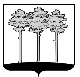 